Firmung 17+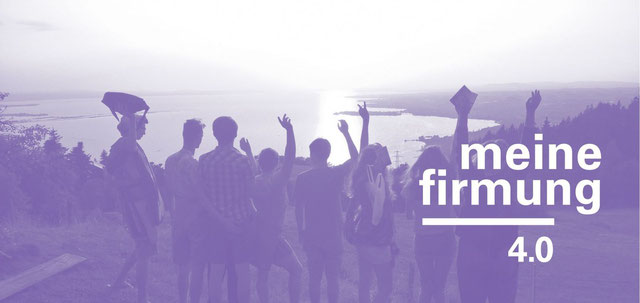 Nach einem zweijährigen landesweiten Entwicklungsprozess hat Bischof Benno Elbs das neue Firmkonzept „Firmung 17+“ am Pfingstfest 2017 in Kraft gesetzt. Wir haben uns im Pfarrgemeinderat Höchst und Pastoralteam Gaißau intensiv mit dem neuen Konzept auseinandergesetzt. Wir haben beschlossen dass 2019 bei uns die letzte Firmung mit 12 beziehungsweise 13 Jahren sein wird. Die erste  Firmung mit 17 Jahren wird 2024 stattfinden. Zur Firmung können sich dann jene anmelden, die bis zum 31.08.2007 geboren sind. Hinter dieser Entscheidung stehen unter anderem sehr gute Erfahrungen, die andere Pfarren mit der Firmung ab 17 gemacht haben. Die Firmung soll ein Schritt sein, den jeder Firmling möglichst frei und bewusst selber setzt. Wir freuen uns, wenn möglichst viele diese Entscheidung mittragen und ihre Kinder und Jugendlichen weiterhin im Glauben begleiten.Pfr. Willi Schwärzer, Pastoralteam Gaißau und Pfarrgemeinderat Höchst. 